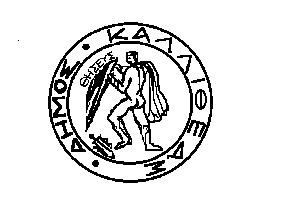 ΘΕΜΑ		: «Ορισμός  δύο Δημοτικών Συμβούλων  με τους αναπληρωτές τους για την  επιτροπής διενέργειας διαγωνισμών  για  αγορά, εκποίηση, μίσθωση    & εκμίσθωση κινητών και ακινήτων 2024»Έχοντας υπόψη:Τις διατάξεις  την παρ 1του άρθρου 186 του Ν. 3463/2006 όπως αντικαταστάθηκε με την παρ. 3 του άρθρου 12 του Ν. 4018/11 Τις διατάξεις την παρ 1του άρθρου 192 του Ν. 3463/2006 όπως αντικαταστάθηκε με την παρ. 1 του άρθρου 196 του Ν. 4555/2018 και όπως η παρ. 3 αυτού αντικαταστάθηκε με το άρθρο 79 του Ν. 4712/20  Τις διατάξεις του άρθρου 194 του Ν. 3463/8-6-06 όπως συμπληρώθηκε με το άρθρο 35 του Ν. 4521/18, και με το άρθρο 42 του Ν. 4257/14, Τις διατάξεις του άρθρου 199 του Ν. 3463/8-6-06 όπως τροποποιήθηκε με το άρθρο 67 του  Ν. 4257/14, και συμπληρώθηκε  με την παρ. 3 του άρθρου 196 του Ν. 4555/18, Τις διατάξεις του άρθρου 1 του Π.Δ.  270/81 που αναφέρει:«Αι δημοπρασίαι δια την εκποίησιν ή εκμίσθωσιν πραγμάτων των δήμων και κοινοτήτων διεξάγονται υπό Επιτροπής, αποτελουμένης, των μέν δήμων, εκ του δημάρχου ως Προέδρου και δύο δημοτικών συμβούλων των δε κοινοτήτων εκ του Προέδρου της Κοινότητος, ως Προέδρου και δύο κοινοτικών συμβούλων.Ο ορισμός των συμβούλων των επιτροπών μετά των αναπληρωτών των, ενεργείται δι’ αποφάσεως του οικείου Συμβουλίου, εντός του μηνός Δεκεμβρίου εκάστου έτους και ισχύει δι’ ολόκληρον το επόμενον έτος.Αι επιτροπαί συνεδριάζουν παρόντων του Προέδρου και απάντων των μελών των και αποφασίζουν κατά πλειοψηφίαν».Το γεγονός ότι οι διατάξεις του άρθρου 1 του Π.Δ. 270/81, εφαρμόζονται αναλόγως και για την αγορά ή μίσθωση, από τους δήμους πραγμάτων που ανήκουν σε τρίτους. (παρ. 3 άρθρο 3 Π.Δ.  270/81)Παρακαλoύμε, στην προσεχή συνεδρίαση του Δημοτικού Συμβουλίου,  να ορίσετε δύο Δημοτικούς Συμβούλους με τους αναπληρωτές τους, οι οποίοι μαζί με τον Δήμαρχο  θα συστήσουν την Επιτροπή διενέργειας διαγωνισμών που αφορούν αγορά, εκποίηση, μίσθωση και εκμίσθωση κινητών και ακινήτων για το έτος 2024. 	Το θέμα είναι σκόπιμο και επιβεβλημένο  να συζητηθεί γιατί  ο νόμος ορίζει ότι η  επιτροπή ορίζεται   εντός του μηνός Δεκεμβρίου εκάστου έτους.ΕΛΛΗΝΙΚΗ ΔΗΜΟΚΡΑΤΙΑ ΝΟΜΟΣ ΑΤΤΙΚΗΣΔΗΜΟΣ ΚΑΛΛΙΘΕΑΣ	ΔΙΕΥΘΥΝΣΗ	:ΔΙΟΙΚΗΤΙΚΗΤΜΗΜΑ	:Υποστ. Πολ. ΟργάνωνΑρμόδιος         : Μ. ΓριβαΤηλεφ.		: 213 2070425            Καλλιθέα  15  / 12 / 2023              Αρ. Πρωτ.:  60465ΠΡΟΣΤον Πρόεδροτου Δημοτικού ΣυμβουλίουΕσωτερική Διανομή	                 	Γρ. Δημάρχου			Γρ. Γεν. ΓραμματέαΝ.Υ.				Τ.Υ.Π.Ο.             Ο ΑΝΤΙΔΗΜΑΡΧΟΣΕΥΑΓΓΕΛΟΣ ΜΠΑΡΜΠΑΚΟΣ 